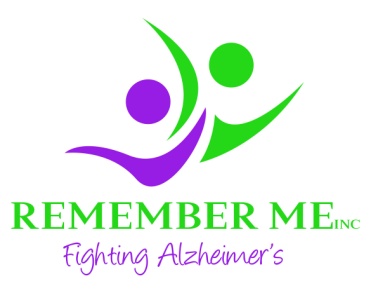 Remember Me, Inc.'s 3rd. Annual Golf OutingThursday, May 21, 2020Black Bear Golf 138 Route 23, Franklin, NJ 07416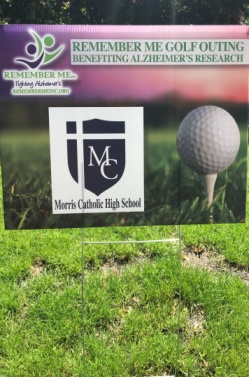 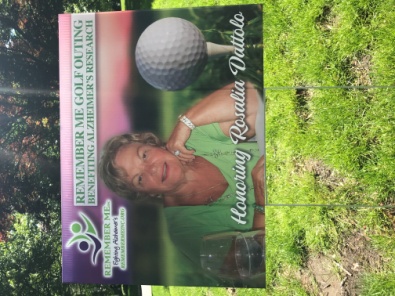 □  Golfer:  $175.00pp includes BBQ Buffet lunch, fun day of golf, one draft beer ticket and buffet dinner□  Dinner Only:  $60.00pp includes  a delicious buffet dinner □  Gold Sponsor:  $1200.00 includes BBQ Lunch, golf, one draft beer ticket and buffet dinner for FOUR                                                     people as well as Name or Logo on Banner and Hole Sign□  Silver Sponsor:  $500.00 includes Name/Logo on Banner and Hole Sign.  This is a great way to honor your loved one or advertise your business□  Hole Sponsor:  $125.00 includes Name/Logo on Hole sign   **Please send all artwork to Nina at nina@remembermeinc.org in high resolutions pdf or jpeg ------------------------------------------------------------------------------------------------------------------------------------------Your name:  _________________________________   Phone:  ________________________________Email:  _____________________________________The following individuals will play in my foursome and attend lunch and dinner:_____________________________________      _____________________________________________________________________      ________________________________Please send payment along with this form to: Remember Me, Inc. 1 Oakwood Ct., Towaco NJ 07082 or online at www.remembermeinc.org   NO later than April 20, 2020.  Contact Nina Amello via phone 201-396-5295 or email: Nina@remembermeinc.org if you have any questions.Schedule of EventsLocation:Black Bear 138 Route 23Franklin, NJ 0716(973)862-4351Schedule:11:00am --- Check in begins11:30am - 12:45pm --- BBQ Buffet Lunch in the Black Bear Ballroom1:00pm --- Modified Shotgun6:00pm --- Buffet Dinner in the Black Bear Ballroom7:00pm --- 50/50 Winner will be drawn* Gift for each player* Hole in one Contest, win a car!  Sponsored by Hawthorne Chevrolet* 50/50 Cash Raffle* Cash Bar